WEBSITE QuoteWEBSITE QuoteWEBSITE QuoteWEBSITE QuoteWEBSITE QuoteWEBSITE QuoteDate: Invoice # Expiration Date: Date: Invoice # Expiration Date: Date: Invoice # Expiration Date: Fax Fax ToToToToToCustomer ID Customer ID SalespersonSalespersonSalespersonJobJobPayment TermsPayment TermsPayment TermsDue DateDue on receiptDue on receiptDue on receiptService DetailService DetailService DetailETAETAInstallationInstallationInstallationPriceSubtotalSubtotalSubtotalSubtotalSubtotalSubtotalSubtotalSubtotalSales TaxSales TaxSales TaxSales TaxSales TaxSales TaxSales TaxSales TaxTotalTotalTotalTotalTotalTotalTotalTotalQuotation prepared by: 	This is a quotation on the goods named, subject to the conditions noted below: (Describe any conditions pertaining to these prices and any additional terms of the agreement. You may want to include contingencies that will affect the quotation.)To accept this quotation, sign here and return: 	Quotation prepared by: 	This is a quotation on the goods named, subject to the conditions noted below: (Describe any conditions pertaining to these prices and any additional terms of the agreement. You may want to include contingencies that will affect the quotation.)To accept this quotation, sign here and return: 	Quotation prepared by: 	This is a quotation on the goods named, subject to the conditions noted below: (Describe any conditions pertaining to these prices and any additional terms of the agreement. You may want to include contingencies that will affect the quotation.)To accept this quotation, sign here and return: 	Quotation prepared by: 	This is a quotation on the goods named, subject to the conditions noted below: (Describe any conditions pertaining to these prices and any additional terms of the agreement. You may want to include contingencies that will affect the quotation.)To accept this quotation, sign here and return: 	Quotation prepared by: 	This is a quotation on the goods named, subject to the conditions noted below: (Describe any conditions pertaining to these prices and any additional terms of the agreement. You may want to include contingencies that will affect the quotation.)To accept this quotation, sign here and return: 	Quotation prepared by: 	This is a quotation on the goods named, subject to the conditions noted below: (Describe any conditions pertaining to these prices and any additional terms of the agreement. You may want to include contingencies that will affect the quotation.)To accept this quotation, sign here and return: 	Quotation prepared by: 	This is a quotation on the goods named, subject to the conditions noted below: (Describe any conditions pertaining to these prices and any additional terms of the agreement. You may want to include contingencies that will affect the quotation.)To accept this quotation, sign here and return: 	Quotation prepared by: 	This is a quotation on the goods named, subject to the conditions noted below: (Describe any conditions pertaining to these prices and any additional terms of the agreement. You may want to include contingencies that will affect the quotation.)To accept this quotation, sign here and return: 	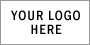 Thank you for your business!Thank you for your business!Thank you for your business!Thank you for your business!Thank you for your business!